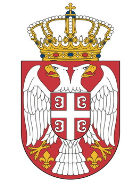 РЕПУБЛИКА СРБИЈАМИНИСТАРСТВО ПОЉОПРИВРЕДЕ, ШУМАРСТВА И ВОДОПРИВРЕДЕУправа за шумеОмладинских бригада 1Нови Београд КОНКУРСНА ДОКУМЕНТАЦИЈАЈАВНА НАБАКА МАЛЕ ВРЕДНОСТИ број 404-02- 329/2019-10  На основу чл. 39. и 61. Закона о јавним набавкама („Службени гласник РС“ бр. 124/12, 14/2015, 68/2015) (у даљем тексту: Закон), Правилника о обавезним елементима конкурсне документације у поступцима јавних набавки и начину доказивања испуњености услова („Службени гласник РС” број: 86/15 и 41/2019), Одлуке о покретању поступка јавне набавке број 404-02-329/1/2019-10, редни број 1.2.2. и Решења о образовању комисије за јавну набавку број: 404-02-329/2/2019-10, припремљена је:КОНКУРСНА ДОКУМЕНТАЦИЈАза јавну набавку мале вредности:  набавку услуге сервисирања и одржавања возила са уградњом резервних делова, редни број: 1.2.2. број 404-02-329/2019-10 С А Д Р Ж А Ј    Д О К У М Е Н Т А Ц И Ј ЕНАПОМЕНА:Приликом припреме понуде, молимо да предметну конкурсну документацију детаљно проучите и у свему поступите по њој. За додатне информације и објашњења, потребно је да се благовремено обратите наручиоцу.Заитересована лица дужна су да прате Портал jавних набавки и интернет страницу наручиоца како би благовремено били обавештени о изменама, допунама и појашњењима конкурсне документације, јер је наручилац у складу са чланом 63. став 1. Закона о јавним набавкама („Службени гласник РС”, бр.124/12, 14/15 и 68/15) дужан да све измене и допуне конкурсне документације, као и одговоре на постављена питања објави на Порталу јавних набавки и на својој интернет страници.У складу са чланом 63. ст. 2. и 3. Закона о јавним набавкама, наручилац ће, додатне информације или појашњења у вези са припремањем понуде, објавити на Порталу јавних набавки и на својој интернет страници.ОПШТИ ПОДАЦИ О ЈАВНОЈ НАБАВЦИНазив, адреса и интернет страница наручиоца:	РЕПУБЛИКА СРБИЈА - МИНИСТАРСТВО ПОЉОПРИВРЕДЕ, ШУМАРСТВА И ВОДОПРИВРЕДЕ – Управа за шуме, Омладинских бригада 1, 11070 Нови Београд, МБ: 17855140; ПИБ: 108508191, интернет страница: www.upravazasume.gov.rs .Врста поступка јавне набавке: Предметна јавна набавка се спроводи у поступку јавне набавке мале вредности у складу са Законом и подзаконским актима којима се уређују јавне набавке.Опис предмета набавке, назив и ознака из општег речника набавке:Предмет јавне набавке, интерни број:1.2.2. су набавке услуга сервисирања и одржавања возила са уградњом резервних делова. Назив и ознака из општег речника набавке: 50112000 - Услуге поправке и одржавања аутомобила.Назнаке и напомене о спровођењу поступка:Поступак се спроводи ради закључења уговора о јавној набавци. Јавна набавка није резервисана.Контакт особа:Све додатне информације у вези са овом јавном набавком понуђач може у писменом облику  тражити од наручиоца најкасније до 5 дана пре истека рока за достављање понуда. Контакт особа наручиоца је Мирољуб Живковић(e-mail: miroljub.zivkovic@minpolj.gov.rs) факс: 011 2603 473.ПОДАЦИ О ПРЕДМЕТУ ЈАВНЕ НАБАВКЕОпис предмета набавке, назив и ознака из општег речника набавке:	Предмет јавне набавке, број: 404-02-329/2019-10 (интерни број:1.2.2.) је набавка услуга сервисирања и одржавања возила са уградњом резервних делова. 	Назив и ознака из општег речника набавке:  50112000 - Услуге поправке и одржавања аутомобила.Опис партија, назив и ознака из општег речника набавке:Набавка је обликована у 9 партија, и то: Партија 1. Сервисирање и текуће одржавање возила   на територији  Града Београда за програм  ЛАДА (НИВА), НИСАН (НАВАРА), СУЗУКИ (SX4), МИЦУБИШИ (КОЛТ) и МАЗДА (3 BL SEDAN). Партија 2. Сервисирање и текуће одржавање возила на територији Моравичког округа (град Ивањица)  за програм  ЛАДА (НИВА), НИСАН (НАВАРА) и МИЦУБИШИ (SPACESTAR). Партија 3. Сервисирање и текуће одржавање возила за територију Рашког округа (град Краљево) програм МИЦУБИШИ (КОЛТ) .     4.  Партија 4. Сервисирање и текуће одржавање возила за територију Рашког округа (град Нови Пазар) програм  ЛАДА (НИВА).      5.  Партија 5. Сервисирање и текуће одржавање возила на територији Нишког округа (град Ниш) за програм  ЛАДА (НИВА).6. Партија 6. Сервисирање и текуће одржавање возила на територији Пчињског округа (град Врање) за програм  ЛАДА (НИВА). 7.  Партија 7. Сервисирање и текуће одржавање возила на територији Зајечарски округа (град Зајечар) за програм ШКОДА (РУМСТЕР). Партија 8. Сервисирање и текуће одржавање на територији  Браничевског и Јужнокучајског округа (град Јагодина)  возила за програм  ЛАДА (НИВА).9. Партија 9. Сервисирање и текуће одржавање возила на територији Моравичког и Колубарског округа (град: Лозница) за програм ЛАДА (НИВА). ВРСТА, ТЕХНИЧКЕ КАРАКТЕРИСТИКЕ, КВАЛИТЕТ, КОЛИЧИНА И ОПИС УСЛУГА, НАЧИН СПРОВОЂЕЊА КОНТРОЛЕ И ОБЕЗБЕЂИВАЊА ГАРАНЦИЈЕ КВАЛИТЕТА, РОК ИЗВРШЕЊА, ЕВЕНТУАЛНЕ ДОДАТНЕ УСЛУГЕ И СЛ.Услуге сервисирања и одржавања возила са уградњом резервних делова пружају се за аутомобиле по следећој спецификацији:	Услуге редовног сервисирања службених аутомобила обухватају следеће радове: замена уља у мотору, замена филтер уља, замена филтера ваздуха, замена филтера горива,замена филтера кабине, замена сијалице, замена свећица, замена каблова, замена предњих плoчица, замена задњих плoчица, замена пакнова, замена предњих лежајева, замена задњих лежајева, замена зупчастог каиша, замена сета шпанера, замена термостата, замена грејача, замена дизни, чишћење дизни, центрирање трапа, детекција квара, замена сијалице фара, замена пумпе за гориво, пуњење климе, замена метлица брисача, замена акумулатора.	Услуге ванредног сервисирања аутомобила обухватају следеће радове: замена антифриза, замена водене пумпе,  замена хладњака, замена хладњака климе, замена вентилатора, замена носача мотора, замена ауспуха, замена издувне гране, замена катализатора, замена лабда сонде, замена дискова, замена гл.кочионог цилиндра, замена кочионог цилиндра точка, замена спона и замена кугле, замена амортизера, замена опруга амортизера, замена шоља амортизера, замена хомо– зглоба, замена гумица, баланс штангла, замена селен блока, замена сета квачила, замена сајле квачила, демонтажа мењача, ремонт летве волана, замена ЕГР вентила, замена интеркулера, замена бобине, замена стопер амортизера, замена компресора климе, замена анласера, замена погонског сета, замена термопрекидача, замена сензора брегасте, замена прекидача рикверц светла, замена краја летве волана, замена задњих виљушки, чишћење лептира гаса, замена главчине точка са сензорима АБЦ и друге радове на захтев Наручиоца.	Поправка службених аутомобила вршиће се по потреби, након урађене процене квара и добијене сагласности у виду радног налога потписаног од стране овлашћених лица Наручиоца, да се изврши поправка.	Након утврђивања квара сервисер је обавезан доставити Наручиоцу процену потребних радова, делова и трошкова за отклањање насталог квара, на основу чега ће овлашћено лице Наручиоца издати радни налог. У случају да овлашћено лице понуђача констатује да је неопходно извршити накнадне радове који нису прецизирани у радном налогу, јер приликом дефектаже нису могли бити уочени, неопходно је контактирати овлашћено лице Наручиоца, ради добијања сагласности за ове радове. Копију радног налога издатог од стране Наручиоца понуђач прилаже уз фактуру, након извршене услуге. 	Након добијеног радног налога за обим и цену делова и материјала за уградњу, поправка ће се урадити на основу усвојене цене норма часа, уз коришћење података о времену неопходном за сервисирање предметног дела из НОРМАТИВА који је изабрани понуђач дужан да достави приликом потписивања уговора (у електронској и штампаној форми), који ће се примењивати за све врсте услуга, а који ће бити саставни део понуде. Изабрани понуђач је дужан да достави  ЦЕНОВНИК РЕЗЕРВНИХ ДЕЛОВА (у електронској и штампаној форми) који ће се примењивати у току реализације уговора. Норматив и ценовник резервних делова ће представљати основ за плаћање и праћење реализације уговора. 	Цена норма часа за редовно сервисирање службених аутомобила мора бити иста као и цена норма часа за ванредно сервисирање/поправку службених аутомобила. Преглед службених аутомобила и констатација квара се не наплаћују од Наручиоца.	Подела на партије извршена је у циљу обухватања што више градова у којима ће се обављати сервисирање возила, с обзиром на просторну разуђеност возила Наручиоца. Међутим, државни службеник који је задужен возилом и налази се у одређеном граду неће бити обавезан да у том граду сервисира возило, већ може користити услуге сервиса из других градова (партија) уколико су му просторно ближи од сервиса у граду у коме има седиште.	Понуђач мора имати сервис који ће пружати услуге које су предмет јавне набавке, на територији округа који је наведен у оквиру сваке партије. Као доказ понуђачи достављају потписану Изјаву о техничком капацитету.	Наручилац може захтевати сервисирање возила која нису наведена у списку за одређену партију, која су добијена на коришћење или набављена након потписивања уговора са изабраним добављачем или у случају да возило остане у квару у близини сервиса из неког другог округа, у ком случају би трошкови транспорта до сервиса у округу коме припада возило били несразмерно велики.	Услуга шлеповања возила подразумева шлеповање из било ког места на територији Републике Србије до овлашћеног сервиса, а не само на територији округа који припада одређеној партији. Фактурисање ове услуге врши се само у једном правцу.Датум_____________                                        		УПОЗНАТ И САГЛАСАН УСЛОВИ ЗА УЧЕШЋЕ У ПОСТУПКУ ЈАВНЕ НАБАВКЕ ИЗ ЧЛ. 75. И 76.ЗАКОНА И УПУТСТВО КАКО СЕ ДОКАЗУЈЕ ИСПУЊЕНОСТ  ТИХ УСЛОВАОБАВЕЗНИ УСЛОВИ 		Право на учешће у поступку има понуђач ако испуњава обавезне услове за учешће у поступку прописане чланом 75. Закона о јавним набавкама.	Испуњеност обавезних услова понуђач доказује достављањем следећих доказа  и попуњавањем образаца уз понуду, и то:ДОДАТНИ УСЛОВИПонуђач који учествује у поступку предметне јавне набавке, мора испунити додатне услове за учешће у поступку јавне набавке,  дефинисане чл. 76. Закона што понуђач доказује достављањем следећих доказа  и попуњавањем образаца уз понуду, и то:	2. УПУТСТВО КАКО СЕ ДОКАЗУЈЕ ИСПУЊЕНОСТ УСЛОВА	Испуњеност обавезних и додатних услова за учешће у поступку предметне јавне набавке, у складу са чл. 77. став 4. Закона, понуђач доказује достављањем Изјаве (Образац изјаве понуђача, дат је у поглављу V, Oбразац 4.), којом под пуном материјалном и кривичном одговорношћу потврђује да испуњава услове за учешће у поступку јавне набавке из чл. 75. и 76. Закона, дефинисане овом конкурсном документацијом, осим услова из члана 75. став 1. тачка 5) Закона, коју доставља у виду неоверене копије. Наручилац напомиње да за обављање делатности која је предмет јавне набавке  није предвиђена посебна дозвола.	Изјава мора да буде потписана од стране овлашћеног лица понуђача и оверена печатом. Уколико Изјаву потписује лице које није уписано у регистар као лице овлашћено за заступање, потребно је уз понуду доставити овлашћење за потписивање.	Уколико понуду подноси група понуђача, Изјава мора бити потписана од стране овлашћеног лица сваког понуђача из групе понуђача и оверена печатом. 	Уколико понуђач подноси понуду са подизвођачем, понуђач је дужан да достави Изјаву подизвођача (Образац изјаве подизвођача, дат је у поглављу V, Oбразац 5.), потписану од стране овлашћеног лица подизвођача и оверену   том. 	Наручилац може пре доношења одлуке о додели уговора да тражи од понуђача, чија је понуда оцењена као најповољнија, да достави на увид оригинал или оверену копију свих или појединих доказа о испуњености услова.	Ако понуђач у остављеном примереном року, који не може бити краћи од 5 дана, не достави на увид оригинал или оверену копију тражених доказа, наручилац ће његову понуду одбити као неприхватљиву.	Понуђач није дужан да доставља на увид доказе који су јавно доступни на интернет страницама надлежних органа, али је дужан да наведе интернет страницу на којој су тражени докази јавно доступни.	Лице уписано у регистар понуђача који води Агенција за привредне регистре није дужно да приликом подношења понуде,  доказује испуњеност обавезних услова, у складу са чланом 78. Закона.	Понуђач је дужан да без одлагања писмено обавести наручиоца о било којој промени у вези са испуњеношћу услова из поступка јавне набавке, која наступи до доношења одлуке, односно закључења уговора, односно током важења уговора о јавној набавци и да је документује на прописани начин.Место_____________Датум_____________ОБРАСЦИ ЗА ОЦЕНУ ИСПУЊЕНОСТИ УСЛОВА404-02-329/2019-10ОБРАЗАЦ 1  ИЗЈАВА О ПРИХВАТАЊУ УСЛОВАИЗ ПОЗИВА И КОНКУРСНЕ ДОКУМЕНТАЦИЈЕПотврђујемо да смо разумели и у потпуности, без резерве прихватили све услове наручиоца у вези учешћа у предметној јавној набавци, односно услове и правила објављене у позиву као и услове и захтеве назначене у конкурсној документацији. Свесни смо и сагласни да ти услови у целини представљају саставни део уговора који ће се закључити са најповољнијим понуђачем и који мора бити сагласан са овим условима.Као овлашћено лице за заступање понуђача, одговорно изјављујем да су сви подаци садржани у понуди истинити, уз свест да давање нетачних или непотпуних информација подлеже прекршајној одговорности у складу са чланом 170. Закона о јавним набавкама и да може довести до искључења из овог поступка и свих будућих поступака набавки наручиоца као и да ће случај бити пријављен Управи за јавне набавке и Комисији за заштиту права РС.Обавезујем се да, на захтев наручиоца, у року од 5 (пет) дана од дана пријема захтева, доставим  тражене доказе којима се потврђује веродостојност података датих у понуди.Сагласни смо да наручилац може, у случајевима предвиђеним уговорним одредбама, реализовати предвиђено средство обезбеђења у пуном обиму, без посебних услова или сагласности.Овом поступку јавне набавке приступамо након пажљивог упознавања са посебним захтевима наручиоца садржаним у конкурсној документацији, у духу добрих пословних обичаја, а у циљу закључења уговора о предметној јавној набавци. Уколико будемо сматрали да су се у току спровођења овог поступка стекли услови за подношење захтева за заштиту права понуђача, исти ћемо покренути у складу са законским одредбама али ни у ком случају мотив и сврха учешћа у предметном поступку јавне набавке није подношење захтева за заштиту понуђача нити опструкција поступка јавне набавке у било ком смислу.  Место_____________Датум_____________Напомена:Изјаву потписује понуђач. У случају подношења заједничке понуде, при чему има два или више учесника заједничке понуде потребно је да сваки од њих потпише изјаву (исту претходно копирати у потребном броју примерака). ОБРАЗАЦ 2                                                    У складу са чланом 76. став 2.  Закона о јавним набавкама, ________________________________________________________________________, (Назив понуђача)даје: ИЗЈАВА О ДОВОЉНОМ ТЕХНИЧКОМ КАПАЦИТЕТУ404-02-329/2019-10По пуном материјалном и кривичном одговорношћу изјављујем да понуђач располаже и одговарајућим техничким капацитетима неопходним за реализацију предмета уговора и потврђујем да ће, за сво време трајања уговора, располагати техничким капацитетима који одговарају стандардним захтевима Наручиоца и правилима струке.	Неопходним техничким капацитетима сматра се следеће:1. да понуђач поседује или користи пословне просторије у којима обавља услуге које су предмет набавке на територији округа у оквиру партије;2. да за Партију 1. поседује минимум 3 сервисне линије – дизалична места са припадајућим дизалицама:3.  да за све остале партије поседује минимум 1 сервисну линију – дизалично место са припадајућом дизалицом;3.да поседује или користи возило за транспорт неисправних возила (шлеп возило).Сву опрему и материјал, неопходну за вршење услуге већ поседујемо или ћемо је набавити о сопственом трошку, с тим да гарантујемо да је иста стандардног квалитета.Место_____________      Датум_____________НАПОМЕНЕ:1.Изјаву потписује понуђача. 2.У случају подношења заједничке понуде или понуде са подизвођачем, при чему има два или више учесника заједничке понуде потребно је да сваки од њих потпише изјаву (иста се може копирати у потребном броју примерака ). ОБРАЗАЦ 3       У складу са чланом 76. став 2.  Закона о јавним набавкама, ________________________________________________________________________, (Назив понуђача)даје: ИЗЈАВА О ДОВОЉНОМ КАДРОВСКОМ  КАПАЦИТЕТУ404-02-329/2019-10Под пуном моралном, материјалном и кривичном одговорношћу,  као заступник понуђачa, изјављујем да именовани понуђач запошљава на неодређено време и/или одређено време  или радно ангажованих по основу уговора најмање 3 лица, а која ће бити одговорна за извршење уговора и квалитет пружених услуга.Место_____________Датум_____________Напомена:Изјаву потписује понуђач. У случају подношења заједничке понуде или понуде са подизвођачем, при чему има два или више учесника заједничке понуде потребно је да сваки од њих потпише изјаву (иста се може копирати у потребном броју примерака). ОБРАЗАЦ 4МЕНИЧНА ИЗЈАВА404-02-329/2019-10(Гаранција за добро извршење посла)_________________________________________________Назив правног лица (у даљем тексту: Понуђач)_________________________________________________Адреса седишта, број поште и место матични број:____________________________________ПИБ:____________________________________________Текући рачун:____________________________________Код банке________________________________________у _____________________, дана_______________ 2019. годинеНа име гаранције уредног извршавања уговорних обавеза према Управи за шуме Министарства пољопривреде, шумарства и водопривреде Републике Србије (у даљем тексту: Управа), по основу Уговора број 404-02-329/2019-10 од ___________ 2019. године (попуњава наручилац) о набавци мерног уређаја за потребе Управе за шуме, а који је Понуђач закључио са Управом, у прилогу вам достављамо 1 (једну) меницу бр.____________________________________.Овом изјавом овлашћујемо Управу да меницу из претходног става ове изјаве може попунити ради наплате својих доспелих потраживања у складу са одредбама Уговора уписом износа који одговара висини од 10% укупне вредности уговора без обрачунатог пореза на додату вредност, што номинално износи __________________ динара, (попуњава Наручилац након избора најповољнијег понуђача) као менице „по виђењу“, са клаузулом „без протеста“ и уписом датума издавања менице на дан њеног попуњавања те извршити домицилирање менице према потребама Управу и овако попуњену меницу активирати ради њене наплате у случајевима предвиђеним уговором.Ова менична изјава и достављена меница потписане су од стране овлашћеног лица Понуђача, у складу са картоном депонованих потписа чија се копија, са овером пословне банке Понуђача, не старијом од три месеца од дана пријема позива, уз доказ о регистрацији менице, прилаже уз ову изјаву.Напомена:Меницу и меничну изјаву доставља само изабрани понуђач у року од 3 дана од дана закључења уговора с тим што се, уз меницу доставља и доказ о регистрацији менице и картон депонованих потписа оверен од стране пословне банке, с тим да овера не може бити старија од три месеца. Детаљнија објашњења у Поглављу VI УПУТСТВО ПОНУЂАЧУ КАКО ДА САЧИНИ ПОНУДУ, тачка 13.Средства финансијског обезбеђења.ОБРАЗАЦ 4ИЗЈАВА ПОНУЂАЧА О ИСПУЊЕНОСТИ УСЛОВА ИЗ ЧЛАНА 75 ЗАКОНА О ЈАВНИМ НАБАВКАМА  404-02-329/2019-10	У складу са чланом 77. став 4. Закона, под пуном материјалном и кривичном одговорношћу, као заступник понуђача, дајем следећуИ З Ј А В У	Понуђач  _____________________________________________[навести назив понуђача] у поступку јавне набавке услуга сервисирања и одржавања возила са уградњом резервних делова,  Партија_________, редни број: 1.2.2.испуњава све услове из чл. 75. и 76. Закона, односно услове дефинисане конкурсном документацијом за предметну јавну набавку, и то:Понуђач је регистрован код надлежног органа, односно уписан у одговарајући регистар;Понуђач и његов законски заступник нису осуђивани за неко од кривичних дела као члан организоване криминалне групе, да није осуђиван за кривична дела против привреде, кривична дела против животне средине, кривично дело примања или давања мита, кривично дело преваре;Понуђачу није изречена мера забране обављања делатности, која је на снази у време објаве позива за подношење понуде;Понуђач је измирио доспеле порезе, доприносе и друге јавне дажбине у складу са прописима Републике Србије (или стране државе када има седиште на њеној територији);Понуђач је поштовао обавезе које произлазе из важећих прописа о заштити на раду, запошљавању и условима рада, заштити животне средине и гарантује да је ималац права интелектуалне својине;Место_____________Датум_____________НАПОМЕНЕ:1. Уколико понуду подноси група понуђача, Изјава мора бити потписана од стране овлашћеног лица сваког понуђача из групе понуђача (иста се може копирати у потребном броју примерака).  2. Понуђач потписује наведену изјаву, уколико не доставља тражене доказе. ОБРАЗАЦ 5ИЗЈАВА ПОДИЗВОЂАЧА О ИСПУЊЕНОСТИ УСЛОВА ИЗ ЧЛАНА 75. ЗАКОНА О ЈАВНИМ НАБАВКАМА  404-02-329/2019-10	У складу са чланом 77. став 4. Закона, под пуном материјалном и кривичном одговорношћу, као заступник подизвођача, дајем следећуИ З Ј А В У	Подизвођач____________________________________________[навести назив подизвођача] у поступку јавне набавке у поступку јавне набавке услуга сервисирања и одржавања возила са уградњом резервних делова, Партија _________, редни број: 1.2.2. испуњава све услове из чл. 75. Закона, односно услове дефинисане конкурсном документацијом за предметну јавну набавку, и то:Подизвођач је регистрован код надлежног органа, односно уписан у одговарајући регистар;Подизвођач и његов законски заступник нису осуђивани за неко од кривичних дела као члан организоване криминалне групе, да није осуђиван за кривична дела против привреде, кривична дела против животне средине, кривично дело примања или давања мита, кривично дело преваре;Подизвођачу није изречена мера забране обављања делатности, која је на снази у време објаве позива за подношење понуде;Подизвођач је измирио доспеле порезе, доприносе и друге јавне дажбине у складу са прописима Републике Србије (или стране државе када има седиште на њеној територији).Место_____________Датум_____________НАПОМЕНЕ:1. Уколико понуђач подноси понуду са подизвођачем, Изјава мора бити потписана од стране овлашћеног лица подизвођача (иста се може копирати у потребном броју примерака).  2.  Подизвођач потписује наведену изјаву, уколико не доставља тражене доказе.3. Поред ове изјаве поризвођач потписује и изјаве о техничком и кадровском капацитету (Образац 2 и Образац 3)ОБРАЗАЦ 6                                                             У складу са чланом 26. Закона, ________________________________________,                                                                             (Назив понуђача)даје: ИЗЈАВУ О НЕЗАВИСНОЈ ПОНУДИ                                            ЈНМВ 404-02-329/2019-10Под пуном материјалном и кривичном одговорношћу потврђујем да сам понуду у поступку јавне набавке услуга сервисирања и одржавања возила са уградњом резервних делова,  поднео независно, без договора са другим понуђачима или заинтересованим лицима.Место_____________Датум_____________НАПОМЕНЕ: Напомена: у случају постојања основане сумње у истинитост изјаве о независној понуди, наручулац ће одмах обавестити организацију надлежну за заштиту конкуренције. Организација надлежна за заштиту конкуренције, може понуђачу, односно заинтересованом лицу изрећи меру забране учешћа у поступку јавне набавке ако утврди да је понуђач, односно заинтересовано лице повредило конкуренцију у поступку јавне набавке у смислу закона којим се уређује заштита конкуренције. Мера забране учешћа у поступку јавне набавке може трајати до две године. Повреда конкуренције представља негативну референцу, у смислу члана 82. став 1. тачка 2) Закона. Уколико понуду подноси група понуђача, Изјава мора бити потписана од стране овлашћеног лица сваког понуђача из групе понуђача (исту претходно копирати у потребном броју примерака). ОБРАЗАЦ 7                                                            ОБРАЗАЦ ТРОШКОВА ПРИПРЕМЕ ПОНУДЕ404-02-329/2019-10У складу са чланом 88. став 1. Закона, понуђач__________________________ [навести назив понуђача], доставља укупан износ и структуру трошкова припремања понуде, како следи у табели:Место_____________Датум_____________НАПОМЕНЕ: У  складу  са  чланом 88. ЗЈН  понуђач  може  да  у  оквиру  понуде  достави  укупан  износ  и  структуру трошкова припремања понуде. Трошкове  припреме  и  подношења  понуде  сноси  искључиво  понуђач  и  не  може  тражити  од наручиоца накнаду трошкова. Ако  је  поступак  јавне  набавке  обустављен  из  разлога  који  су  на  страни  наручиоца, наручилац  је  дужан  да  понуђачу  надокнади  трошкове  израде  узорка  или  модела,  ако  су израђени у складу са техничким спецификацијама наручиоца и трошкове прибављања средства обезбеђења, под условом да је понуђач тражио накнаду тих трошкова у својој понуди. *Ова  изјава  је  у  складу  са  Правилником  о  обавезним  елементима  конкурсне  документације  у поступцима јавних  набавки  и  начину  доказивања  испуњености  услова(„Службени  гласник РС” бр. 86/2015 и 41/2019) обавезни елемент конкурсне документације. ДОСТАВЉАЊЕ ОВЕ ИЗЈАВЕ НИЈЕ ОБАВЕЗНО.ОБРАЗАЦ 8ИЗЈАВА О УЧЕШЋУ ПОДИЗВОЂАЧА404-02-329/2019-10	У циљу реализације јавне набавке за доделу уговора о набавка услуга сервисирања и одржавања возила са уградњом резервних делова под пуном материјалном и кривичном одговорношћу  изјављујемо да наступамо са подизвођачима и у наставку наводимо њихово учешће по вредности:У понуди подизвођач ________________________________________________________(пун назив и адреса подизвођача) у укупној вредности понуде учествује са _____ % вредности понуде, а подизвођач ће извршити следећи део предмета набавке: ___________________________________________________________________________У понуди подизвођач ________________________________________________________(пун назив и адреса подизвођача) у укупној вредности понуде учествује са _____ % вредности понуде, а подизвођач ће извршити следећи део предмета набавке: ___________________________________________________________________________У понуди подизвођач ________________________________________________________(пун назив и адреса подизвођача) у укупној вредности понуде учествује са _____ % вредности понуде, а подизвођач ће извршити следећи део предмета набавке: ___________________________________________________________________________	НАПОМЕНА: У складу са чланом 80. ЗЈН понуђач је дужан да у понуди наведе да ли ће извршење јавне набавке делимично поверити подизвођачу и да наведе у својој понуди проценат укупне вредности набавке који ће поверити подизвођачу, а који не може бити већи од 50 % као и део предмета набавке који ће извршити преко подизвођача.Место_____________Датум_____________УПУТСТВО ПОНУЂАЧУ КАКО ДА САЧИНИ ПОНУДУЈезик	Понуда мора бити сачињена на српском језику.	Конкурсна документација се припрема и поступак јавне набавке води на српском језику.	Понуда се попуњава на српском језику и сви докази се достављају на српском језику. Уколико је који од доказа сачињен на другом језику, потребно је, уз фотокопију предметног доказа, приложити оверен превод судског тумача или превод оверен у амбасади земље у којој се као службени језик користи језик на коме је документ који се прилаже као доказ сачињен.Уколико је који од доказа сачињен на страном језику, потребно је, уз фотокопију предметног доказа, приложити оригинал или копију овереног превода судског тумача или превода овереног у амбасади земље у којој се као службени језик користи језик на коме је документ који се прилаже као доказ сачињен.	Понуда која не буде сачињена на српском језику као и понуда уз коју се, на име тражених доказа, достави документација сачињена на страном језику уз коју није приложен оригинал или копија овереног превода,  подобна је да буде одбијена као неприхватљива због битног недостатка из члана 106. став 1, тачка 5 (недостатак због кога није могуће утврдити  стварну садржину понуде или није могуће упоредити је са другим понудама).Обавезна садржина понудеПопуњен, од стране понуђача потписан образац понуде (који је садржан у поглављу VII конкурсне документације);Доказе о испуњености услова из чл. 75. и 76. Закона о јавним набавкама за понуђача, као и за чланове групе и подизвођача, уколико понуду подноси група понуђача или уколико ће извршење набавке бити делимично поверено подизвођачу, односно потписана изјава (Образац изјаве понуђача дат је у поглављу IV, Oбразац 4. и 5. конкурсне документације);Попуњени, од стране понуђача потписани обрасци за оцену испуњености услова (поглавље V конкурсне документације);Потписан модел уговора чиме понуђачи потврђују да су сагласни са одредбама уговора који ће бити закључен са изабраним понуђачем.Захтеви наручиоца у погледу начина припремања понуде		Понудом мора бити доказано испуњење обавезних и додатних услова као и посебних захтева наручиоца у погледу околности од којих зависи прихватљивост понуде. 		Понуда мора бити сачињена тако да је из ње могуће утврдити њену стварну садржину и да је могуће упоредити је са другим понудама. У супротном, понуда ће бити одбијена због битних недостатака понуде. Понуђач треба да достави понуду у писаном облику.  	Понуда мора бити јасна и недвосмислена, потписана од стране понуђача на свим за то предвиђеним местима.	Пожељно је да сви документи поднети у понуди буду повезани у целину и запечаћени, тако да се не могу накнадно убацивати, одстрањивати или замењивати појединачни листови, односно прилози, а да се видно не оштете листови или печат. 	Пожељно је да понуда буде сачињена на преузетом обрасцу конкурсне документације као и да садржи све преузете стране конкурсне документације.Понуђач подноси понуду лично (предајом преко писарнице републичких органа) или путем поште. Уколико понуђач подноси понуду путем поште мора да обезбеди да иста буде примљена од стране наручиоца до назначеног датума и часа. Понуде се подносе у затвореној коверти, на адресу: МИНИСТАРСТВО ПОЉОПРИВРЕДе, ШУМАРСТВА И ВОДОПРИВРЕДЕ, Управа за шуме,  Омладинских бригада 1, 11070  Нови Београд. Уколико понуђач понуду подноси путем курирске службе која пошиљке пакује у додатна паковања, на паковању мора бити видљива напомена да садржи понуду за учешће у јавној набавци.Коверат са понудом мора имати ознаку ,,Понуда за јавну набавку услуга сервисирања и одржавања возила са уградњом резервних делова, бр. 404-02-329/2019-10  Партија број __________-НЕ ОТВАРАТИ”, а на полеђини назив понуђача, адресу и име и телефон лица за контакт. 	Рок за достављање понуде је до 16.07.2019. године до 12:00 сати.Неблаговременом ће се сматрати понуда која није примљена од стране  наручиоца до назначеног датума и часа, без обзира на начин подношења.	Наручилац ће, по oкончању поступка јавног отварања понуда, све неблаговремено поднете понуде неотворене вратити понуђачима, са назнаком да су поднете неблаговремено.Отварање понуда: Јавно отварање понуда одржаће се дана 16.07.2019. године у 12:30 часова у просторијама Управе за шуме, Омладинских бригада 1, Нови Београд, 4. спрат канцеларија 442.Присутни представници понуђача, пре почетка јавног отварања понуда, морају комисији наручиоца поднети пуномоћје за учешће у поступку отварања понуда, потписано од стране одговорног лица понуђача.Понуда са варијантама  Понуда са варијантама није дозвољена.ПартијеПонуђач  може  поднети  понуду  за  једну  или  више партија уколико поседује сервисе на територији више округа у оквиру партија. Понуде се   подносе  за   сваку   партију   посебно,  у   засебним ковертама, са обавезном назнаком на коверти на коју партију се понуда односи, како би се омогућило оцењивање за сваку партију посебно. Наручилац задржава право да:изабере једног понуђача за више партија уколико понуђач испуњава техничке капацитете тражене конкурсном документацијом;изабере више понуђача – у зависности од повољности понуде за појединачне партије;	Уколико понуђач подноси понуду за више партија, пожељно је да копира конкурсну документацију за сваку партију, једино доказе о испуњености услова из члана 75. Закона може доставити у једној засебној коверти.Начин измене, допуне и опозива понуде У  складу  са  чланом 87.  став 6.  ЗЈН  понуђач  може  у  року  за  подношење  понуде  да  измени, допуни  или  опозове  своју  понуду.  Измена,  допуна  или  повлачење  понуде  је  пуноважно  ако  је Наручилац примио измену, допуну или опозив понуде пре истека рока за подношење понуда. Измена, допуна или повлачење понуде се врши на начин одређен за подношење понуде. Понуда се не може изменити, допунити или опозвати по истеку рока за подношење понуда.Понуђач је дужан да јасно назначи који део понуде мења односно која документа накнадно доставља. Измену, допуну или опозив понуде треба доставити на адресу  наручиоца,  са назнаком:„Измена понуде за јавну набавку услуга сервисирања и одржавања возила са уградњом резервних делова, бр. 404-02-329/2019-10 – Партија број __________-НЕ ОТВАРАТИ” или„Допуна понуде за јавну набавку услуга сервисирања и одржавања возила са уградњом резервних делова, бр. 404-02-329/2019-10  – Партија број __________-НЕ ОТВАРАТИ” или „Опозив понуде за јавну набавку услуга сервисирања и одржавања возила са уградњом резервних делова, бр. 404-02-329/2019-10 Партија број __________-НЕ ОТВАРАТИ” или „Измена и допуна понуде за јавну набавку услуга сервисирања и одржавања возила са уградњом резервних делова, бр. 404-02-329/2019-10 Партија број __________-НЕ ОТВАРАТИ”.На полеђини коверте или на кутији навести назив и адресу понуђача. У случају да понуду подноси група понуђача, на коверти је потребно назначити да се ради о групи понуђача и навести називе и адресу свих учесника у заједничкој понуди.Подношење заједничке понуде и понуде са подизвођачем	Понуђач може да поднесе само једну понуду. Понуђач који је самостално поднео понуду не може истовремено да учествује у заједничкој понуди или као подизвођач, нити исто лице може учествовати у више заједничких понуда. Понуда у којој, као учесник у заједничкој понуди или као подизвођач, учествује понуђач који је самостално поднео понуду биће одбијена.У Обрасцу понуде, понуђач наводи на који начин подноси понуду, односно да ли подноси понуду самостално, или као заједничку понуду, или подноси понуду са подизвођачем.	8.Подизвођач             Понуђач је дужан да у понуди наведе да ли ће извршење јавне набавке делимично поверити подизвођачу и да наведе у својој понуди проценат укупне вредности набавке који ће поверити подизвођачу, а који не може бити већи од 50 % као и део предмета набавке који ће извршити преко подизвођача.            Ако понуђач у понуди наведе да ће делимично извршење набавке поверити подизвођачу, дужан је да наведе назив подизвођача, а уколико уговор између наручиоца и понуђача буде закључен, тај подизвођач ће бити наведен у уговору.            Понуђач је дужан да наручиоцу, на његов захтев, омогући приступ код подизвођача ради утврђивања испуњености услова.Понуђач је дужан да за подизвођаче достави доказ о испуњености обавезних услова из члана 75. став 1. тач 1) до 4) Закона (Поглавље IV од тачке 1. до 4.), доказ о испуњености услова из члана 75. став 1. тачка 5) овог закона за део набавке који ће извршити преко подизвођача, као и додатне услове које је Наручилац захтевао (Поглавље IV од тачке 1а. до 2а.).Добављач не може ангажовати као подизвођача лице које није навео у понуди, у супротном наручилац ће реализовати средство обезбеђења и раскинути уговор, осим ако би раскидом уговора наручилац претрпео знатну штету. Понуђач, односно добављач у потпуности одговара наручиоцу за извршење обавеза из поступка јавне набавке, односно за извршење уговорних обавеза, без обзира на број подизвођача.Напомена:Наручилац може на захтев подизвођача и где природа предмета јавне набавке то дозвољава пренети доспела потраживања директно подизвођачу, за део набавке која се извршава преко тог подизвођача у складу са чл. 80. ст. 9. Закона, односно у вези са ст. 10. и 11. истог члана.Заједничка понуда (група понуђача)Понуду може поднети група понуђача. Сваки понуђач из групе понуђача мора да испуни обавезне услове из члана 75. став 1. тач. 1) до 4) Закона о јавним набавкама, (Поглавље IV од тачке 1. до 4.), додатне услове испуњавају заједно, а услов из члана 75. став 1. тачка 5) овог закона дужан је да испуни понуђач из групе понуђача којем је поверено извршење дела набавке за који је неопходна испуњеност тог услова. Уколико понуду подноси група понуђача, саставни део заједничке понуде мора бити споразум којим се понуђачи из групе међусобно и према наручиоцу обавезују на извршење јавне набавке, а који обавезно садржи податке из члана 81. ст. 4. тач. 1) до 6) Закона и то податке о: 1)	члану групе који ће бити носилац посла, односно који ће поднети понуду и који ће заступати групу понуђача пред наручиоцем;2)	понуђачу који ће у име групе понуђача потписати уговор;3)	понуђачу који ће у име групе понуђача дати средство обезбеђења;4)	понуђачу који ће издати рачун;5)	рачуну на који ће бити извршено плаћање;6)	обавезема сваког од понуђача из групе понуђача за извршење уговора.Споразумом се уређују и друга питања којима се регулишу права и обавезе сваког од чланова заједничке понуде. Понуђачи из групе понуђача одговарају неограничено солидарно према наручиоцу. Задруга може поднети понуду самостално, у своје име, а за рачун задругара или заједничку понуду у име задругара.Ако задруга подноси понуду у своје име за обавезе из поступка јавне набавке и уговора о јавној набавци одговара задруга и задругари у складу са законом.Ако задруга подноси заједничку понуду у име задругара за обавезе из поступка јавне набавке и уговора о јавној набавци неограничено солидарно одговарају задругари.Рок, начин и услови плаћања, гарантни рок, као и друге околности од којих зависи прихватљивост понудеЗахтеви у погледу начина, рока и услова плаћања: Плаћање добављачу вршиће на основу рачуна, у оквирном року који не може бити краћи од 15 нити дужи од 45 дана од дана пријема уредно сачињеног рачуна у складу са Законом о роковима измирења новчаних обавеза у комерцијалним трансакцијама („Службени гласник РС” број 119/12). Плаћање се врши уплатом на рачун понуђача. Понуђачу није дозвољено да захтева аванс. (Нуди се уписивањем на одговарајуће место у Обрасцу понуде.) Захтеви у погледу гарантног рока: Понуђач је дужан да гарантује квалитет извршених услуга. Уколико се у току периода гаранције понови исти квар на возилу, Понуђач га мора отклонити најкасније у року од три дана без накнаде. Гаранција за уграђене оригиналне резервне делове је произвођачка. (Нуди се уписивањем на одговарајуће место у Обрасцу понуде.) Захтев у погледу рока извршења услуге: Под роком се подразумева временски период у коме ће од дана преузимања возила бити обављени радови и уграђени резервни делови. (Нуди се уписивањем на одговарајуће место у Обрасцу понуде.) Захтев у погледу рока важења понуде: Рок важења понуде не може бити краћи од 30 дана од дана отварања понуда. У случају навођења краћег рока, понуда ће бити одбијена због битног недостатка понуде. (Нуди се уписивањем на одговарајуће место у Обрасцу понуде.) У случају истека рока важења понуде, наручилац је дужан да у писаном облику затражи од понуђача продужење рока важења понуде.Понуђач који прихвати захтев за продужење рока важења понуде на може мењати понуду.Цена	Цена мора бити исказана у динарима, са и без пореза на додату вредност, са урачунатим свим трошковима које понуђач има у реализацији предметне јавне набавке, с тим да ће се за оцену понуде узимати у обзир цена без пореза на додату вредност.	У случају да понуђач даје попуст на понуђену цену, мора навести овај попуст у понуди и урачунати га у коначну цену понуде. Попусти који нису наведени у понуди и урачунати у коначну цену из понуде неће бити узети у обзир.Цена је фиксна и не може се мењати. Ако је у понуди исказана неуобичајено ниска цена, наручилац ће поступити у складу са чланом 92. Закона.Ако понуђена цена укључује увозну царину и друге дажбине, понуђач је дужан да тај део одвојено искаже у динарима. Подаци о државном органу или организацији, односно органу или служби територијалне аутономије или локалне самоуправе где се могу благовремено добити исправни подаци о пореским обавезама, заштити животне средине, заштити при запошљавању, условима рада и сл, а који су везани за извршење уговора о јавној набавци у случају јавних набавки код којих је позив за подношење понуде објављен на страном језику;Подаци о пореским обавезама се могу добити у Пореској управи, Министарства финансија. www.poreskauprava.gov.rsПодаци о заштити животне средине се могу добити у Агенцији за заштиту животне средине www.sepa.gov.rs и у Министарству животне средине www.ekologija.gov.rsПодаци о заштити при запошљавању и условима рада се могу добити у Министарству рада, запошљавања и социјалне политике www.minrzs.gov.rs.Додатне информације или појашњења у вези са припремањем понуде  Комуникација у поступку јавне набавке врши на начин одређен чланом 20. Закона. Све измене и допуне конкурсне документације као и додатне информације и обавештења у вези са припремањем понуде, чине саставне елементе конкурсне документације.	Наручилац је овлашћен да у било ком моменту, а пре истека рока за подношење понуда, на сопствену иницијативу или као одговор на питање евентуалног понуђача, измени конкурсну документацију.	У наведеном случају, Наручилац ће измену конкурсне документације и евентуално продужење рока за подношење понуда објавити на Порталу јавних набавки и на својој интернет страници. Ако наручилац измени или допуни конкурсну документацију 8 или мање дана пре истека рока за подношење понуда, дужан је да продужи рок за подношење понуда и објави обавештење о продужењу рока за подношење понуда. По истеку рока предвиђеног за подношење понуда наручилац не може да мења нити да допуњује конкурсну документацију. Тражење додатних информација или појашњења у вези са припремањем понуде телефоном није дозвољено. Заинтересовано лице може тражити од наручиоца додатне информације или појашњења у вези са  припремаљем понуде, најкасније 5 (пет) дана пре истека рока за подношење понуда.У том случају Наручилац ће заинтересованом лицу одговорити у писаном облику у року од 3 (три) дана од дана пријема захтева и истовремено ту информацију објавити на Порталу јавних набавки и на својој интернет страници.	Захтев за додатне информације или појашњења заинтересована лица достављају искључиво у писаном облику редовном или електронском поштом.Понуђач и Наручилац су сагласни да се ради бржег и ефикаснијег поступања целокупна преписка и комуникација, као и достављање врши електронском поштом, те да наредног дана од слања електронском поштом почињу да теку сви законски рокови, с тим да се достава одлуке о додели уговора односно одлуке о обустави поступка врши редовном или курирском поштом. Сходно члану 20, став 6 Закона,  страна која је извршила достављање дужна је да од друге стране захтева да на исти начин потврди пријем тог документа, што је друга страна дужна и да учини када је то неопходно као доказ да је извршено достављање.Електронска адреса Наручиоца преко које ће се вршити комуникација и достављање одговора и  појашњења, на адреси: miroljub.zivkovic@minpolj.gov.rs, а достављање записника о отварању понуда, одлуке о додели уговора и сл. у конкретној јавној набавци је dusica.usanovic@minpolj.gov.rs.Питања која се упућују редовном поштом треба слати на адресу: МИНИСТАРСТВО ПОЉОПРИВРЕДЕ, ШУМАРСТВА И ВОДОПРИВРЕДЕ- Управа за шуме, Омладинских бригада 1, Нови Београд, уз напомену "Објашњења – јавна набавка број 404-02-329/2019-10ˮ, по истом поступку као достављање понуде.14. Средства финансијског обезбеђења Гаранција за добро извршење послаГаранција за добро извршење посла је бланко соло меница са одговарајућим меничним овлашћењем коју доставља само изабрани понуђач.Понуђач чија понуда буде изабрана као најповољнија, дужан је да у року од три дана од дана потписивања уговора на име средства финансијског обезбеђења за добро извршење посла, преда наручиоцу бланко соло меницу, потписану од стране овлашћеног лица понуђача у складу са картоном депонованих потписа и оверену печатом, као и менично влашћење, из Обрасца 4, садржаног у делу V конкурсне документације као и доказ о регистрацији менице и картон депонованих потписа.Вредност гаранције – средства обезбеђења за добро извршење посла утврђује се у износу који одговара висини од 10% од вредности уговора без обрачунатог пореза на додату вредност.Средство обезбеђења за добро извршење посла мора трајати најмање 30 (тридесет) дана дуже од истека уговореног рока за извршење предметне услуге.Уколико понуђач не обезбеди и не преда наручиоцу средство обезбеђења за добро извршење посла у назначеном року, уговор не ступа на снагу (одложни услов), а наручилац задржава право да потпише уговор са следећим најбоље рангираним понуђачем.У случају подношења заједничке понуде, средство обезбеђења доставља понуђач који је у Споразуму одређен као понуђач који ће у име групе понуђача дати средство обезбеђења.Додатна објашњења од понуђача после отварање понуде,  контрола и допуштене исправке 	После отварања понуда наручилац може приликом стручне оцене понуда да у писаном облику захтева од понуђача додатна објашњења која ће му помоћи при прегледу, вредновању и упоређивању понуда, а може да врши контролу (увид) код понуђача, односно његовог подизвођача (члан 93. Закона). Уколико наручилац оцени да су потребна додатна објашњења или је потребно извршити контролу (увид) код понуђача, односно његовог подизвођача, наручилац ће понуђачу оставити примерени рок да поступи по позиву наручиоца, односно да омогући наручиоцу контролу (увид) код понуђача, као и код његовог подизвођача. Наручилац може уз сагласност понуђача да изврши исправке рачунских грешака уочених приликом разматрања понуде по окончаном поступку отварања. Ако се понуђач не сагласи са исправком рачунских грешака, наручилац ће његову понуду одбити као неприхватљивуУ случају разлике између јединичне и укупне цене, меродавна је јединична цена.Заштита података и поверљивост	Сагласно члану 14. Закона о јавним набавкама, Наручилац је дужан да:1)	чува као поверљиве све податке о понуђачима садржане у понуди које је као такве, у складу са законом, понуђач означио у понуди; 2)	одбије давање информације која би значила повреду поверљивости података добијених у понуди;3)	чува као пословну тајну имена, заинтересованих лица, понуђача и подносилаца пријава, као и податке о поднетим понудама, односно пријавама, до отварања понуда, односно пријава. Неће се сматрати поверљивим докази о испуњености обавезних услова, цена и други подаци из понуде који су од значаја за примену елемената критеријума и рангирање понуде. Критеријум за оцењивање понуда	Одлука о додели уговора у предметној јавној набавци донеће се применом критеријума најнижа понуђена цена.    Уколико две или више понуда имају исту најнижу понуђену цену, као најповољнија биће изабрана понуда оног понуђача који је понудио дужи гарантни рок. У случају истог понуђеног гарантног рока, као најповољнија биће изабрана понуда оног понуђача који је понудио краћи рок извршења.Одустанак од јавне набавке и обустава поступкаНаручилац задржава право да, у случају постојања објективних разлога који му нису били познати нити су се могли предвидети у време покретања јавне набавке, а који доводе до онемогућавања окончања започетог поступка одустане од исте и донесе одлуку о обустави поступка.  Овакву одлуку наручилац доноси у писаној форми, и доставља понуђачу у законском року, у складу са одредбама члана 109. Закона о јавним набавкама.Поштовање важећих прописаПонуђач је дужан да у оквиру своје понуде достави изјаву дату под кривичном и материјалном одговорношћу да је поштовао све обавезе које произилазе из важећих прописа о заштити на раду, запошљавању и условима рада, заштити животне средине, као и да гарантује да је ималац права интелектуалне својине.  (Образац изјаве из поглавља V Образац 4.).Кoришћeњe пaтeнaтa, кao и oдгoвoрнoст зa пoврeду зaштићeних прaвa интeлeктуaлнe свojинe трeћих лицa 	Накнаду за коришћење патената, као и одговорност за повреду заштићених права интелектуалне својине трећих лица сноси понуђач.Негативне референце 	Наручилац ће одбити понуду уколико поседује доказ да је понуђач у претходне три године у поступку јавне набавке:поступао супротно забрани из чл. 23. и 25. Закона o јавним набавкама;учинио повреду конкуренције;доставио неистините податке у понуди или без оправданих разлога одбио да закључи уговор о јавној набавци, након што му је уговор додељен;одбио да достави доказе и средства обезбеђења на шта се у понуди обавезао.              Наручилац ће одбити понуду уколико поседује доказ који потврђује да понуђач није испуњавао своје обавезе по раније закљученим уговорима о јавним набавкама који су се односили на исти предмет набавке, за период од претходне три године.Докази могу бити:правоснажна судска одлука или коначна одлука другог надлежног органа;исправа о реализованом средству обезбеђења испуњења обавеза у поступку јавне набавке или испуњења уговорних обавеза;исправа о наплаћеној уговорној казни;рекламације потрошача, односно корисника, ако нису отклоњене у уговореном року;извештај надзорног органа о изведеним радовима који нису  у складу са пројектом, односно уговором;изјава о раскиду уговора због неиспуњења битних елемената уговора дата на начин и под условима предвиђеним законом којим се уређују облигациони односи;доказ о ангажовању на извршењу уговора о јавној набавци лица која нису означена у понуди као подизвођачи, односно чланови групе понуђача;други одговарајући доказ примерен предмету јавне набавке, одређен конкурсном документацијом, који се односи на испуњење обавеза у ранијим поступцима јавне набавке или по раније закљученим уговорима о јавним набавкама.             Наручилац може одбити понуду ако поседује доказе који се односе на поступак који је спровео или уговор који је закључио и други наручилац ако је предмет јавне набавке истоврсан. Понуђач за кога Наручилац поседује доказ који потврђује да понуђач није испуњавао своје обавезе по раније закљученим уговорима о јавним набавкама који су се односили на исти предмет набавке, у складу са чланом 83. Закона, а који има негативну референцу за предмет набавке који није истоврстан предмету ове јавне набавке, а уколико таквом понуђачу буде додељен уговор, дужан је да у тренутку закључења уговора преда наручиоцу банкарску гаранцију за добро извршење посла, која ће бити са клаузулама: безусловна и платива на први позив. Банкарска гаранција за добро извршење посла издаје се у висини од 15%, (уместо 10% из тачке 14. Упутства понуђачима какода сачине понуду) од укупне вредности уговора без ПДВ-а, са роком важности који је 30 (тридесет) дана дужи од истека рока за коначно извршење посла. Ако се за време трајања уговора промене рокови за извршење уговорне обавезе, важност банкарске гаранције за добро извршење посла мора да се продужи.Рок за закључење уговора            Према члану 113. Закона о јавним набавкама Наручилац ће закључити уговор о јавној набавци са понуђачем којем је додељен уговор у року од 8 (осам)  дана од дана протека рока за подношење захтева за заштиту права.            Ако понуђач којем је додељен уговор одбије да закључи уговор о јавној набавци, наручилац може да закључи уговор са првим следећим најповољнијим понуђачем.У случају да је поднета само једна понуда наручилац може закључити уговор пре истека рока за подношење захтева за заштиту права, у складу са чланом 112. став 2. тачка 5) Закона. Захтев за заштиту права	Захтев за заштиту права може се поднети у току целог поступка јавне набавке, против сваке радње наручиоца, осим ако  законом није другачије одређено. Захтев за заштиту права подноси се Републичкој комисији, а предаје наручиоцу. Примерак захтева за заштиту права подносилац истовремено доставља Републичкој комисији.             Захтев за заштиту права којим се оспорава врста поступка, садржина позива за подношење понуда или конкурсне документације сматраће се благовременим ако је примљен од стране наручиоца 3 (три) дана пре истека рока за подношење понуда, без обзира на начин достављања.             После доношења одлуке о додели уговора рок за подношење захтева за заштиту права је 5 (пет) дана од дана пријема одлуке.            На достављање захтева за заштиту права сходно се примењују одредбе о начину достављања одлуке из члана 108. ст. 6. до 9. Закона о ЈН.            О поднетом захтеву за заштиту права наручилац ће обавестити све учеснике у поступку јавне набавке, односно објавиће обавештење о поднетом захтеву на Порталу јавних набавки, најкасније у року од 2 (два) дана од дана пријема захтева за заштиту права. У том случају подношења захтева за заштиту права долази до застоја рока за подношење понуда. Захтевом за заштиту права не могу се оспоравати радње наручиоца предузете у поступку јавне набавке ако су подносиоцу захтева били или могли бити познати разлози за његово подношење пре истека рока за подношење понуда, а подносилац захтева га није поднео пре истека тог рока. Ако је у истом поступку јавне набавке поново поднет захтев за заштиту права од стране истог подносиоца захтева, у том захтеву се не могу оспоравати радње наручиоца за које је подносилац захтева знао или могао знати приликом подношења претходног захтева. Приликом подношења захтева за заштиту права понуђач је дужан да уплати прописану таксу у износу од 60.000,00 динара на жиро рачун број: 840-30678845-06 позив на број 50-016, Републичка административна такса за јавну набавку 404-02-329/2019-10, корисник: Буџет Републике Србије. 	Потписивању уговора са понуђачем који је по одлуци изабран за потписивање уговора приступиће се у року од 8 дана по истеку рока за подношење захтева за заштиту права из члана 149. Закона о јавним набавкама односно по окончању евентуалног поступка за заштиту права.Поступак заштите права понуђача регулисан је одредбама чл.138-167 ЗЈН.Захтев за заштиту права садржи:1) назив и адресу подносиоца захтева и лице за контакт;2) назив и адресу наручиоца;3) податке о јавној набавци која је предмет захтева, односно о одлуци наручиоца;4) повреде прописа којима се уређује поступак јавне набавке;5) чињенице и доказе којима се повреде доказују;6) потврду о уплати таксе из члана 156. овог закона;7) потпис подносиоца.Као доказ о уплати таксе, у смислу члана 151. став 1. тачка 6) ЗЈН, прихватиће се:1. Потврда о извршеној уплати таксе из члана 156. ЗЈН која мора садржати следеће елементе:1) да буде издата од стране банке и да садржи печат банке;2) да представља доказ о извршеној уплати таксе, што значи да потврда мора да садржи податак да је налог за уплату таксе, односно налог за пренос средстава реализован, као и датум извршења налога. 3) износ таксе из члана 156. ЗЈН чија се уплата врши;4) број рачуна: 840-30678845-06;5) шифру плаћања: 153 или 253;6) позив на број: подаци о броју или ознаци јавне набавке поводом које се подноси захтев за заштиту права;7) сврха: ЗЗП; назив наручиоца; број или ознака јавне набавке поводом које се подноси захтев за заштиту права;8) корисник: буџет Републике Србије;9) назив уплатиоца, односно назив подносиоца захтева за заштиту права за којег је извршена уплата таксе;10) потпис овлашћеног лица банке.2. Налог за уплату, први примерак, оверен потписом овлашћеног лица и печатом банке или поште, који садржи и све друге елементе из потврде о извршеној уплати таксе наведене под тачком 1.3. Потврда издата од стране Републике Србије, Министарства финансија, Управе за трезор, потписана и оверена печатом, која садржи све елементе из потврде о извршеној уплати таксе из тачке 1, осим оних наведених под (1) и (10), за подносиоце захтева за заштиту права који имају отворен рачун у оквиру припадајућег консолидованог рачуна трезора, а који се води у Управи за трезор (корисници буџетских средстава, корисници средстава организација за обавезно социјално осигурање и други корисници јавних средстава);4. Потврда издата од стране Народне банке Србије, која садржи све елементе из потврде о извршеној уплати таксе из тачке 1, за подносиоце захтева за заштиту права (банке и други субјекти) који имају отворен рачун код Народне банке Србије у складу са законом и другим прописом.Детаљно упутство за уплату таксе се са свим осталим детаљима  о начину  уплате  може  пронаћи у оквиру банера  „упутство о уплати таксе" на интернет адреси Републичке комисије за заштиту права http://www.kjn.gov.rs/ci/uputstvo-o-uplati-republicke-administrativne-takse.htmlПотписивању уговора са понуђачем који је по одлуци изабран за потписивање уговора приступиће се у року од 8 дана по истеку рока за подношење захтева за заштиту права из члана 149. Закона о јавним набавкама односно по окончању евентуалног поступка за заштиту права.Поступак заштите права понуђача регулисан је одредбама чл.138-167 ЗЈН.Место_____________Датум_____________ОБРАЗАЦ ПОНУДЕ : 404-02-329/2019-10ОПШТЕ НАПОМЕНЕ: Изабрани понуђач је дужан да истовремено са потписивањем уговора достави у електронској и штампаној форми НОРМАТИВ који ће се примењивати за све врсте услуга које нису обухваћене спецификацијом и понудом, као и ЦЕНОВНИК РЕЗЕРВНИХ ДЕЛОВА који ће представљати основ за плаћање и праћење реализације уговора. Понуђач је дужан да понуди јединствену цену по норма часу за све наведене врсте услуга из спецификације за одређену марку возила, као и  реалан норма час, односно потребно време за извршење услуге и понуђену цену рада без ПДВ-а. Образац понуде понуђач мора да попуни и потпише, чиме потврђује да су тачни подаци који су у обрасцу понуде наведени. Уколико понуђачи подносе заједничку понуду, група понуђача може да се определи да образац понуде потписују и печатом оверавају сви понуђачи из групе понуђача или група понуђача може да одреди једног понуђача из групе који ће попунити, потписати и печатом оверити образац понуде.VII/1 НАЧИН ПОДНОШЕЊА ПОНУДЕНа основу позива и објаве истог на Порталу јавних набаваки и интернет страници Управе за шуме, за учешће у поступку јавне набавке, за доделу уговора о набавци услуга сервисирања и одржавања возила са уградњом резервних делова, за потребе Управе за шуме Министарства пољопривреде, шумарства и водопривреде, дајемо понуду                                                                                                               (уписати датум)коју подносимо  	А) самостално	Б) подносим заједничку понуду са следећим члановима групе:	______________________________________________________	______________________________________________________Ц) са подизвођачем:	______________________________________________________	______________________________________________________(заокружити начин на који се подноси понуда и навести подизвођаче/чланове групе)Понуда се односи на: 	А.    Целокупну набавку (заокружити начин на који се подноси понуда)	Б.    Понуда се односи на партију број _________________ под називом„Редовно сервисирање и текуће одржавање возила на територији _____________________округа”.VII/2 ПОДАЦИ О ПОНУЂАЧУ404-02-329/2019-10VII/3 ПОДАЦИ О ЧЛАНУ ГРУПЕ ПОНУЂАЧА404-02-329/2019-10НАПОМЕНА: Образац копирати уколико понуду доставља већи број чланова групе.Уколико понуду не подноси група понуђача, овај образац треба прецртати или оставити празним. Како је предвиђено да овај образац потписује члан групе понуђача, овај образац понуђач који самостално подноси понуду не мора да потписује нити оверава печатом. VII /4 ПОДАЦИ О ПОДИЗВОЂАЧУ 404-02-329/2019-10НАПОМЕНА: Образац копирати уколико ће извршење набавке делимично бити поверено већем броју подизвођача.Уколико понуђач не намерава да извршење дела предмета јавне набавке делимично повери подизвођачу, овај образац прецртава или оставља празним.  Како је предвиђено да овај образац потписује подизвођач, понуђач који подноси понуду без учешћа подизвођача не мора да потписује нити оверава печатом овај образац. VII/5ОБРАЗАЦ ФИНАНСИЈСКЕ ПОНУДЕ 404-02-329/2019-101) ЦЕНА- Партија________________: А) Цена – ЛАДА НИВА	Б) Цена – МАЗДА 3 BL SEDANВ) Цена – ШКОДА (РУМСТЕР)Г) Цена – МИТЦУБИШИ (КОЛТ)Д) Цена – МИТЦУБИШИ (spacestar)Ђ) Цена – СУЗУКИ (SX4)Е) Цена –  НИСАН (НАВАРА)Потврђујемо да су у понуђену цену урачунати сви трошковиЦЕНА ЗА ПОРЕЂЕЊЕ: Партија 1.Просечна понуђена цена рада без ПДВ-а за возила А+Б+Г+Ђ+Е: износи:_______________________динара;Партија 2.Просечна понуђена цена рада без ПДВ-а за возила А+Д+Е: износи: ________________динара;Партија 3.Просечна понуђена цена рада без ПДВ-а за возила Г: износи: ________________ динара;Партија 4.Просечна понуђена цена рада без ПДВ-а за возила   А: износи: ________________ динара;Партија 5.Просечна понуђена цена рада без ПДВ-а за возила  А: износи: ________________ динара;Партија 6. Просечна понуђена цена рада без ПДВ-а за возила  А: износи: ________________ динара;Партија 7.Просечна понуђена цена рада без ПДВ-а за возила  В: износи: ________________ динара;Партија 8.Просечна понуђена цена рада без ПДВ-а за возила  А: износи: ________________ динара;Партија 9.Просечна понуђена цена рада без ПДВ-а за возила  А: износи: ________________ динара;Напомена:- Наручилац може у случају потребе захтевати и друге поправке које не покрива гаранција, па ће се приликом реализације уговора руководити процењеном вредношћу набавке без урачунатог ПДВ-а;2) Временски период гаранције за квалитет извршених услуга .......................месеци (уписати број месеци понуђеног временског периода гаранције).		Гаранција за уграђене оригиналне резервне делове је произвођачка. Понуђач је дужан да за сваки тип возила уграђује оригиналне резервне делове. 3)  Рокови извршења услуге од дана пријема возила који не угрожава квалитет извршених услуга (изузимајући генералне поправке на мотору и поправке на мењачу)Под роком се подразумева временски период у коме ће од дана преузимања возила бити обављени радови и уграђени резервни делови. Понуђач јасно и недвосмислено заокружује један редни број код рока извршења услуге.У току дана по пријему возила У року од 2 дана од дана пријема возилаУ року од 5 дана од дана пријема возила Више од 5 дана од дана пријема возила 	4)  Рок плаћања рачуна:  .................................................... данане може бити краћи од 15 дана по пријему рачуна, а након извршене сваке појединачне услугеу складу са чл. 4 Закона о роковима измирења новчаних обавеза у комерцијалним трансакцијама (Сл. гласник РС бр. 119/12, 68/15 и 113/17) рок за измирење новчаних обавеза не може бити дужи од 45 данаРок важења понуде:....................... (минимум 30 дана од дана отварања  понуде).Шлепање неисправног возила....................................динара по 1 км без ПДВ-аНАПОМЕНА: Образац за све партијеНАПОМЕНА: УГОВОРИ СЕ ЗАКЉУЧУЈУ НА ПЕРИОД ОД 12 МЕСЕЦИ, ИЛИ ДО УТРОШКА СРЕДСТАВА ПО УГОВОРУ. ЗА ПАРТИЈУ 1. УГОВОР СЕ ЗАКЉУЧУЈЕ ПОЧЕВШИ ОД 18.АВГУСТА 2019.ГОДИНЕ.МОДЕЛ   УГОВОРА 404-02-329/2019-10Напомене:  - У случају потписивања уговора са понуђачем који је у својој понуди навео једног или више подизвођача, у уговору морају бити наведени сви подизвођачи. - У случају потписивања уговора са подносиоцима заједничке понуде, у уговору морају бити наведени сви учесници заједничке понуде. - Овај модел уговора представља садржину уговора који ће бити закључен са изабраним понуђачем.- Наручилац ће, ако понуђач без оправданих разлога одбије да закључи уговор о јавној набавци, након што му је уговор додељен, Управи за јавне набавке доставити доказ негативне рефренце, односно исправу о реализованом средству обезбеђења испуњења обавеза у поступку јавне набавке.Модел уговора за све партије:УГОВОР О ПРУЖАЊУ УСЛУГА СЕРВИСИРАЊА И ОДРЖАВАЊА МОТОРНИХ ВОЗИЛА СА УГРАДЊОМ РЕЗЕРВНИХ ДЕЛОВАзaкључeн у Београду, дана ________________ измeђу следећих уговорних страна: 	1. Република Србија – Министарство пољопривреде, шумарства и водопривреде, Управа за шуме – Београд, Омладинских бригада 1, (у даљем тексту: НАРУЧИЛАЦ), коју заступа в.д. директора  Саша Стаматовић,  ПИБ: 108508191; МБ: 17855140,  шифра делатности: 84.11.2. ........................................................ из ..............................., ул. ............................................. бр................,   (у даљем тексту: ИЗВРШИЛАЦ), кога заступа  директор, ..................................., текући рачун: ................................ који се води код ...................................., ПИБ ....................., матични број: ....................., шифра делатности:...............,                  Остали учесници у заједничкој понуди:(назив, седиште, адреса, матични број, ПИБ, лице овлашћено за заступање)1.__________________________________________________________________________2.__________________________________________________________________________3.__________________________________________________________________________Подизвођачи:(назив, седиште, адреса, матични број, ПИБ, лице овлашћено за заступање)1.__________________________________________________________________________2.__________________________________________________________________________(У случају подношења заједничке  понуде, односно понуде са учешћем подизвођача, у уговору ће бити наведени сви понуђачи из групе понуђача, односно сви подизвођачи)Уговорне стране констатују:						 	- да је Управа за шуме Министарства пољопривреде, шумарства и водопривреде, у складу са чланом 39. и 61. Закона  о јавним  набавкама („Службени  гласник  РС” бр. 124/12,14/15 и 68/15), спровела поступак јавне набавке мале вредности број 404-02-329/2019-10, чији је предмет набавка услуга сервисирања и одржавања возила са уградњом резервних делова, а на основу позива понуђачима објављеним на Порталу Управе за јавне набавке  portal.ujn.gov.rs као и на интернет адреси Наручиоца www.upravazasume.gov.rs.	- да је Извршилац доставио самостално/заједничку/са подизвођачем (биће преузето из понуде) понуду  број ____________________ од __________________ године (биће преузето из понуде) која у потпуности одговара спецификацији из конкурсне документације, која се налази у прилогу Уговора и саставни је део Уговора, за Партију број ___________ - Редовно сервисирање и текуће одржавање возила за програм  __________  на територији округа __________________________________; (биће преузето из понуде)	- да наручилац, на основу Одлуке о додели уговора брoj 404-02-329/2019-10 од ___________________ (попуњава Наручилац), изабрао Извршиоца за набавку предметне услуге;   - да Наручилац овај уговор закључује на основу члана 112. и 113. Закона о јавним набавкама.ПРЕДМЕТ УГОВОРАПредмет овог уговора су услуге сервисирања и одржавања возила са уградњом резервних делова за моторна возила, у свему према овом уговору и понуди Извршиоца  број  _______________  од ___________ 2019.године (биће преузето из понуде)  и условима и захтевима Наручиоца садржаним у конкурсној документацији за предметну јавну набавку. Извршилац  је обавезан да при закључењу уговора достави у електронској и штампаној форми норматив који ће се примењивати за све врсте услуга које нису обухваћене спецификацијом и понудом, као и ценовник резервних делова у електронској и штампаној форми, који ће представљати основ за плаћање и праћење реализације уговора. 	Норматив и ценовник резервних делова представљају саставни део овог Уговора.ЦЕНА  Цена по норма часу износи _________________динара без ПДВ-а. (биће преузето из понуде).Вредност уговора износи: _____________ динара без ПДВ-а, односно ____________ динара са ПДВ-ом. Уговорена цена за сваку извршену услугу се израчунава на основу цене по норма часу, норматива који ће се примењивати за све врсте услуга, цене нових оригиналних резервних делова и потрошног материјала. 	У цену су урачунати сви трошкови Извршилац. Промена цена није могућа. Преглед службених аутомобила и констатација квара се врши без накнаде.   УСЛОВИ ПЛАЋАЊА	Исплaтa угoвoрeнe цeнe за услуге које су предмет овог Уговора вршиће се сукцесивно, на основу  испостављеног рачуна.   	Наведени рачун Извршилац је дужан да достави служби за економско-финансијске послове  као и да у истом наведе број овог уговора и регистарски број возила на које се рачун односи.	Уз рачун се обавезно прилаже рачун о куповини резервног дела који садржи назив и седиште продавца, као и копија радног налога издатог од стране Наручиоца.	Оквирни рок за плаћање уредно достављеног  рачуна је ____________  дана (биће преузето из понуде)  од дана пријема уредно сачињеног рачуна с тим да се даном пријема рачуна сматра дан наведен на заводном печату Наручиоца. (минимум 15 дана)	У складу са чланом  4. Закона о роковима измирења новчаних обавеза у комерцијалним трансакцијама (Службени гласник РС бр. 119/12) рок за измирење новчаних обавеза не може бити дужи од 45 дана.	Наручилац задржава право да плаћање доспелог рачуна изврши у складу са могућностима извршења буџета Републике Србије, имајући у виду расположиве месечне квоте, а Извршилац  је сагласан  да пружене услуге буду плаћене у складу са наведеним могућностима.  	По исплати уговорене цене на уговорени начин, све финансијске обавезе Наручиоца према Извршилац по основу овог уговора престају.Средства за реализацију овог уговора обезбеђена су Закона о буџету Републике Србије за 2018. годину („Службени гласник РС број 99/16). Плаћање обавеза насталих у току 2019. године, вршиће се у складу са законом којим се уређује буџет за 2019. годину. Уколико буџетска средства, расположива за  предметне услуге у току 2019. године, не буду довољна за реализацију уговора, уговорне стране ће потписати анекс којим ће се износ назначен у члану 2 умањити у смислу усклађивања са износом расположивих средстава  на одговарајућим буџетским позицијама.	Наручилац ће платити само услуге пружене на основу уредно сачињеног, потписаног и печатом овереног налога за поправку и сервисирање и у складу са наводима из налога.	Наручилац нема обавезу плаћања услуга које нису пружене на основу налога за поправку и сервисирање  и/или према захтевима из налога, те ни по ком основу не може одговарати за поправке извршене без налога за поправку овереног од стране овлашћених лица Наручиоца.ПРОМЕНЕ ПОДАТАКА КОД ДОБАВЉАЧАИзвршилац је дужан да без одлагања, а најкасније у року од 5 дана од дана настанка промене у било којем од података прописаних члановима 75. и 76. Закона о јавним набавкама, о промени писмено обавести Наручиоца и да је документује на прописан начин.ПРАВА И ОБАВЕЗЕ УГОВОРНИХ СТРАНАНаручилац је обавезан да:одговори на питања постављена у складу са одредбама овог уговора,изврши плаћање у складу са одредбама уговора,достави Добављачу примедбе на пружене услуге,обавести Добављача о контакт особи,придржава се уговорених рокова и начина реализације уговорних обавеза.Извршилац сe oбaвeзуje дa:предметне услуге врши сходно правилима струке, у свему према задатку и условима које је добио од Наручиоца, обавести Наручиоца о имену и броју телефона контакт особе,придржава се уговорених рокова и начина реализације уговорних обавеза,одговори на примедбе Наручиоца у вези пружених услуга,истовремено са потписивањем уговора достави у електронској форми НОРМАТИВ који ће се примењивати за све врсте услуга и придржава се истог,поступа у свему према спецификацији услуга која је саставни део конкурсне документације, која је оверена и потписана од стране понуђача и чини саставни део овог уговора.  РЕЗЕРВНИ ДЕЛОВИ	Набавка резервних делова, као прилог фактури, доказује се рачуном о куповини који садржи назив и седиште продавца. Извршилац је дужан да за сваки тип возила уграђује оригиналне резервне делове.	Извршилац потписивањем уговора потврђује да ће обрачуната фактурисана вредност услуге одржавања возила, поред наведене вредности непосредног рада, обухватити и вредност нових оригиналних резервних делова и оригиналног потрошног материјала, према врсти конкретне услуге у складу са захтевом Наручиоца.НАЧИН ИЗВРШЕЊА УСЛУГЕ И РЕКЛАМАЦИЈА	Услов за пружање услуге је предаја радног налога за  поправке и сервисирање службених возила,  од стране лица које довезе службено возило. Услуга извршена без налога неће бити плаћена.  Налог у коме су назначене услуге које ће бити предмет поправке, мора бити потписан од стране овлашћеног лица Наручиоца и оверене печатом Наручиоца. 	У налогу за поправке и сервисирања  мора бити  прецизирана врста  услуге  која се тражи  за конкретно возило. Услуга која није  извршена у  складу са наводима из налога за поправке и сервисирања неће бити плаћена	.	У случају да овлашћено лице Извршилац констатује да је неопходно извршити накнадне радове који нису прецизирани у радном налогу, неопходно је контактирати овлашћено лице Наручиоца. Копију налога издатог од стране Наручиоца Извршилац прилаже уз фактуру, након извршене услуге. 	Извршилац се обавезује да услугу из члана 1. овог уговора изврши у свему под условима из овог уговора. 	Наручилац и Извршалиц ће записнички констатовати недостатке у квалитету и обиму извршене услуге, у случају рекламације.	У случају записнички утврђених недостатака у квалитету и обиму извршене услуге, Извршилац  мора исте отклонити најкасније у року од 3 дана, од дана сачињавања записника о рекламацији, односно да уграђени оригинални резервни део замени новим.	Уколико  Извршилац пружи Наручиоцу неадекватну услугу, односно ако иста не одговара неком од елемената садржаних у овом уговору, Извршилац одговара по законским одредбама о одговорности за неиспуњење обавеза.ГАРАНЦИЈА ЗА КВАЛИТЕТ ИЗВРШЕНИХ УСЛУГА	Извршилац  даје гаранцију _____________месеци за квалитет извршених услуга. (биће преузето из понуде) Уколико се у току периода гаранције понови исти квар на возилу, Извршилац  га мора отклонити најкасније у року од три дана без накнаде. Гаранција за уграђене оригиналне резервне делове је произвођачка.РОК ИЗВРШЕЊА УСЛУГЕ ОД ДАНА ПРИЈЕМА ВОЗИЛА	Извршилац је дужан да изврши услугу у року од _________________дана од дана пријема возила, изузимајући генералне поправке на мотору, поправке на мењачу и хаваријске поправке за које се рок поправке договара између уговорних страна, узимајући у обзир све околности случаја  (озбиљност поправке, потребе Наручиоца, објективне техничке могућности исл). (биће преузето из понуде)ШЛЕПАЊЕ НЕИСПРАВНОГ ВОЗИЛА И УДАЉЕНОСТ СЕРВИСА	Извршилац ће извршити шлеповање неисправних возила, уз предходну сагласност Наручиоца, по цени од _____________динара по км без ПДВ-а, што износи _____________динара по км са ПДВ-ом. (биће преузето из понуде)СРЕДСТВО ОБЕЗБЕЂЕЊАЧлан 12.Добављач је обавезан да у року од три дана од дана потписивања уговора као средства финансијског обезбеђења, преда Наручиоцу гаранцију бланко соло меницу као гаранцију за добро извршење посла.Гаранција за добро извршење посла: Уз наведену меницу дужан је да преда и менично овлашћење – изјаву којом овлашћује Наручиоца да исту попуни износом од 10% од максималне укупне вредности уговора, исказане без обрачунатог пореза на додату вредност, што номинално износи ___________ динара, у случају да своје обавезе не извршава у складу са роковима и на начин предвиђен овим уговором.Средство обезбеђења за добро извршење посла мора трајати најмање 30 (тридесет) дана дуже од истека уговореног рока за извршење предмета уговора.Меницу и меничну изјаву потписује лице овлашћено за потписивање финансијских докумената, према картону депонованих потписа, који не може бити старији од 3 месеца, са оригиналном овером од стране пословне банке понуђача којом се потврђују имена и потписи лица наведених за потписивање као важећа.Фотокопију картона депонованих потписа са оригиналном овером од стране пословне банке, Добављач доставља уз средства обезбеђења.Уз наведене менице, Добављач је обавезан доставити и доказ о регистрацији менице, у складу са Одлуком о ближим условима, садржини и начину вођења регистра меница и овлашћења ("Службени гласник РС" број 56/2011, 80/2015, 76/2016 и 82/2017).Наручилац се обавезује да меницу са меничним овлашћењем врати Добављачу након истека рока трајања менице као средства обезбеђења.Уколико Добављач не обезбеди и не преда Наручиоцу средство обезбеђења на начин предвиђен овим чланом, уговор не ступа на снагу и наручилац задржава право да уговор о јавној набавци додели следећем најповољнијем понуђачу.ПРЕЛАЗНЕ И ЗАВРШНЕ ОДРЕДБЕ	Све евентуалне спорове, уговорне стране решаваће споразумно, тумачењем одредби уговора, захтева Наручиоца из конкурсне документације и  садржаја изјава и других доказа које је Извршилац доставио уз своју понуду.	Уколико уговорне стране не постигну споразумно решење, уговарају надлежност стварно надлежног суда у Београду.	Свака уговорна страна може једнострано отказати Уговор уз достављање писаног обавештења. Наручилац задржава право да једнострано откаже овај Уговор уз достављање писаног обавештења,  нарочито уколико  дође до смањења буџетских средства расположивих у тренутку закључења овог уговора односно уколико буџетска средства, расположива за предметне услуге у току 2019. године, не буду довољна за реализацију уговора.              	Уколико се уговорне стране другачије нe дoгoвoрe, угoвoр престаје да важи истеком рока од 15 дана од дана споразума о раскиду.	У случају раскида уговора услед неиспуњења уговорних обавеза друге стране, савесна уговорна страна  има право на накнаду штете у складу са законом. Отказни рок у том случају износи 8 дана и пoчињe тећи од дaнa достављања писаног oбaвeштeњa o jeднoстрaнoм раскиду угoвoрa.		За све што није предвиђено овим Уговором, примењиваће се одредбе Закона о облигационим односима, у делу у коме нису супротне императивним одредбама Закона о јавним набавкама.           Уговор ступа на снагу даном потписивања од стране овлашћених лица  уговорних страна. Уговор се закључује са трајањем до утошка уговорених средстава, а најдуже на период од 12 месеци.             Свe измeнe и допуне овог угoвoрa пуноважне су уколико су сачињене у писаној форми и пoтписане од стране oвлaшћeних лица уговорних страна.	Плаћања у току 2019. године  вршиће се у складу са Законим о буџету Републике Србије за 2019. годину.	Овај уговор је сачињен у 4 (четири) истоветна примерка, по 
2 (два) примерка за сваку уговорну страну.                                                                                          Саша Стаматовић, в.д. директорaКонкурсна комисија:Летица Богдан __________________Мирољуб Живковић ______________Јована Пантелић _________________Београд, јули 2019. годинеПоглављеНазив поглављаСтранаIОпшти подаци о јавној набавци3IIПодаци о предмету јавне набавке4IIIВрста, техничке карактеристике, квалитет, количина и опис услуга, начин спровођења контроле и обезбеђења гаранције квалитета, рок извршења, место извршења, евентуалне додатне услуге и сл.5IVУслови за учешће у поступку јавне набавке из чл. 75. и 76. Закона и упутство како се доказује испуњеност тих услова7VОбрасци за оцену испуњености услова12VIУпутство понуђачима како да сачине понуду20VIIОбразац понуде29VIIIМодел уговора40ТИП ВОЗИЛАГОДИНА ПРОИЗВОДЊЕУКУПНО ВОЗИЛА ТИП ВОЗИЛАГОДИНА ПРОИЗВОДЊЕУКУПНО ВОЗИЛА Lada Niva2011-201211Mazda 3 BL SEDAN20141Škoda rumster20081Mitсubishi colt20052Mitсubishi spacestar20021Suzuki SX420102Nisan navara20082BrMarka i tip vozilaGodina proizvodnjeKubikažaSnaga (KW)1Mazda 3201421911102SUZUKI SX4 1.6 GLX20101586883NISSAN NAVARA 2,5 XE ARMY200824881264Lada Niva 1.7L 4X420111690615Micubiši kolt 1.1 IFORMA A/C20051124556VAZ 21214 Lada 1.7l 4X420121690617VAZ 21214-110-50 Lada 1.7 l 4X420111690618Suzuki Sx4 1.6 GLX20101586889VAZ 21214-110-50 Lada 1.7 l 4X4201216906110Nisan Navara 2,5 XE ARMY2008248812611VAZ 21214-110-50 Lada 1.7 l 4X4201116906112Micubisi Spacestar 1.3200212996313VAZ 21214-110-50 Lada 1.7 l 4X4201116906114Micubiši kolt 1.1 IFORMA A/C200511245515VAZ 21214-110-50 Lada 1.7 l 4X4201116906116VAZ 21214-110-50 Lada 1.7 l 4X4201116906117VAZ 21214-110-50 Lada 1.7 l 4X4201116906118Škoda rumster PATRIK 1.2200811985119VAZ 21214-110-50 Lada 1.7 l 4X4201116906120VAZ 21214-110-50 Lada 1.7 l 4X42011169061ПОНУЂАЧ- потпис -Ред.бр.У с л о вУ с л о в1.Да је регистрован код надлежног органа, односно уписан у одговарајући регистар (члан 75. став 1. тачка 1) Закона о јавним набавкама)Да је регистрован код надлежног органа, односно уписан у одговарајући регистар (члан 75. став 1. тачка 1) Закона о јавним набавкама)1.Доказ- извод о регистрацији понуђача издат од Агенције за привредне регистре, односно други одговарајући документ када  је за регистрацију надлежан други орган(податак јавно доступан на интернет страници АПР-а на основу матичног броја) 2.Да он и његов законски заступник није осуђиван за неко од кривичних дела као члан организоване криминалне групе, да није осуђиван за кривична дела против привреде, кривична дела против животне средине, кривично дело примања или давања мита, кривично дело (члан 75. став 1. тачка 2) Закона о јавним набавкама)Да он и његов законски заступник није осуђиван за неко од кривичних дела као члан организоване криминалне групе, да није осуђиван за кривична дела против привреде, кривична дела против животне средине, кривично дело примања или давања мита, кривично дело (члан 75. став 1. тачка 2) Закона о јавним набавкама)2.Доказправно лице као понуђач:1.   уверење основног суда на чијем подручју је седиште домаћег правног лица (односно седиште представништва или огранка страног правног лица) којим се потврђује да правно лице није осуђивано за  кривична дела против привреде, кривична дела против животне средине, кривично дело примања или давања мита, кривично дело преваре;2. извод из казнене евиденије Посебног одељења за организовани криминал Вишег суда у Београду  да правно лице није осуђивано за  неко од кривичних дела као члан организоване криминалне групе;3. извод/уверење из казнене евиденције односно уверење надлежне полицијске управе Министарства унутрашњих послова којим се потврђује да законски заступник понуђача -правног лица није осуђиван за кривична дела против привреде, кривична дела против животне средине, кривично дело примања или давања мита, кривично дело преваре и неко од кривичних дела као члан организоване криминалне групе (захтев за издавање овог уверења се може поднети према  месту рођења или према месту пребивалишта)предузетник и физичко лице као понуђач:- уверење из казнене евиденције односно уверење надлежне полицијске управе Министарства унутрашњих послова да није осуђиван за неко од кривичних дела као члан организоване криминалне групе, да није осуђиван за  кривична дела против привреде, кривична дела против животне средине, кривично дело примања или давања мита, кривично дело преваре (захтев за иудавање овог уверења се може поднети према  месту рођења или према месту пребивалишта)Напомена:Доказ не може бити старији од два месеца пре дана отварања понуда3.Понуђач је дужан да, при састављању своје понуде, изричито наведе да је поштовао обавезе које произилазе из важећих прописа о заштити на раду, запошљавању и условима рада и заштити животне средине, као и да немају забрану обављања делатности која је на снази у време подношења понуде. (члан 75. став 2. Закона о јавним набавкама)Понуђач је дужан да, при састављању своје понуде, изричито наведе да је поштовао обавезе које произилазе из важећих прописа о заштити на раду, запошљавању и условима рада и заштити животне средине, као и да немају забрану обављања делатности која је на снази у време подношења понуде. (члан 75. став 2. Закона о јавним набавкама)3.Доказ-  од стране одговорног лица понуђача потписана изјава  (текст изјаве садржан у Обрасцу 2 који је саставни део конкурсне документације)     Напомена:- Уколико понуду подноси група понуђача, сви чланови групе морају дати ову изјаву! 4.Да је измирио доспеле порезе и друге јавне дажбине у складу са прописима Републике Србије или стране државе када има седиште на њеној територији(члан 75. став 1. тачка 4) Закона о јавним набавкама)Да је измирио доспеле порезе и друге јавне дажбине у складу са прописима Републике Србије или стране државе када има седиште на њеној територији(члан 75. став 1. тачка 4) Закона о јавним набавкама)4.Доказ1. потврда/уверење Пореске управе Министарства финансија надлежног пореског органа да је измирио доспеле порезе и доприносеи 2.  уверења надлежне управе локалне самоуправе да је измирио обавезе по основу изворних локалних јавних приходаУколико се понуђач налази у поступку приватизације, прилаже потврду Агенције за приватизацију да се налази у поступку приватизације!Напомена:Доказ не може бити старији од два месеца пре дана отварања понуда5. Да има важећу дозволу надлежног органа за обављање делатности која је предмет јавне набавке, ако је таква дозвола предвиђена посебним прописом (члан 75. став 1. тачка 5) Закона о јавним набавкама)Да има важећу дозволу надлежног органа за обављање делатности која је предмет јавне набавке, ако је таква дозвола предвиђена посебним прописом (члан 75. став 1. тачка 5) Закона о јавним набавкама)5. Доказ- за обављање делатности која је предмет јавне набавке  није предвиђена посебна дозвола;1а.Овлашћење за потписивање понуде које се ДОСТАВЉА САМО У СЛУЧАЈУ ДА ПОНУДУ ПОТПИСУЈЕ ЛИЦЕ КОЈЕ НИЈЕ ЗАСТУПНИК УПИСАН У РЕГИСТРУ АГЕНЦИЈЕ ЗА ПРИВРЕДНЕ РЕГИСТРЕОвлашћење за потписивање понуде које се ДОСТАВЉА САМО У СЛУЧАЈУ ДА ПОНУДУ ПОТПИСУЈЕ ЛИЦЕ КОЈЕ НИЈЕ ЗАСТУПНИК УПИСАН У РЕГИСТРУ АГЕНЦИЈЕ ЗА ПРИВРЕДНЕ РЕГИСТРЕ1а.Доказ-овлашћење сачињава, потписује и оверава овлашћено лице понуђача-мора бити наведено пуно име и презиме и ЈМБГ лица овлашћеног за потписивање2а.Располаже неопходним техничким капацитетима и то:1. да понуђач поседује или користи пословне просторије у којима обавља услуге које су предмет набавке на територији округа у оквиру партије; 2. да понуђач поседује, користи или ће обезбедити возило за транспорт неисправних возила (шлеп возило) на захтев наручиоца.3. За 1. партију: - да поседује минимум  3 сервисне линије - дизалична места са припадајућим дизалицама; За све остале партије:- да поседује минимум  1 сервисну линију - дизалично место са припадајућом дизалицом; (члан 76. став 2.  Закона о јавним набавкама)Располаже неопходним техничким капацитетима и то:1. да понуђач поседује или користи пословне просторије у којима обавља услуге које су предмет набавке на територији округа у оквиру партије; 2. да понуђач поседује, користи или ће обезбедити возило за транспорт неисправних возила (шлеп возило) на захтев наручиоца.3. За 1. партију: - да поседује минимум  3 сервисне линије - дизалична места са припадајућим дизалицама; За све остале партије:- да поседује минимум  1 сервисну линију - дизалично место са припадајућом дизалицом; (члан 76. став 2.  Закона о јавним набавкама)2а.Доказ- Као доказ да располаже неопходним техничким капацитетом понуђач доставља потписану изјаву о техничком капацитету која је саставни део конкурсне документације (Образац 2 ). 3а.За све партије: Располаже неопходним кадровским капацитетом, односно да понуђач у својој кадровској структури, пре објављивања позива за достављање понуда, има најмање 3 запосленa лица  на неодређено време, одређено време или радно ангажованих по основу уговора о делу (с тим да је потребно да период ангажовања лица запослених на одређено време и радно ангажованих уговором о делу траје током трајања уговора), и то: 2 аутомеханичара, 1 аутоелектричар;(члан 76. став 2.  Закона о јавним набавкама)За све партије: Располаже неопходним кадровским капацитетом, односно да понуђач у својој кадровској структури, пре објављивања позива за достављање понуда, има најмање 3 запосленa лица  на неодређено време, одређено време или радно ангажованих по основу уговора о делу (с тим да је потребно да период ангажовања лица запослених на одређено време и радно ангажованих уговором о делу траје током трајања уговора), и то: 2 аутомеханичара, 1 аутоелектричар;(члан 76. став 2.  Закона о јавним набавкама) 3а.Доказ- Као доказ да располаже неопходним кадровским капацитетом понуђач доставља потписану изјаву о кадровском капацитету која је саставни део конкурсне документације (Образац 3)ПОНУЂАЧА- потпис -М.П.ПОНУЂАЧМ.П.- потпис -ПОНУЂАЧМ.П.- потпис -ПОНУЂАЧМ.П.- потпис -Место_____________                             ПОНУЂАЧ                                                                                              М.П.                             - потпис -Датум_____________                                                         ПОНУЂАЧМ.П.- потпис -ПОНУЂАЧМ.П.- потпис -ПОНУЂАЧМ.П.- потпис -Р.бр.ОписИзнос1.2.3.УКУПНО:ПОНУЂАЧМ.П.- потпис -ПОНУЂАЧМ.П.- потпис -ПОНУЂАЧ- потпис и печат-број:одПОНУЂАЧ- потпис -Називпривредног субјектаСедиштеУлица и бројСедиштеМестоСедиштеОпштинаОдговорно лицеОдговорно лицеОсоба за контактОсоба за контактТелефонТелефонТелефаксТелефаксЕлектронска адресаЕлектронска адресаМобилни телефон лица за контактМобилни телефон лица за контактРачун - БанкаРачун - БанкаМатични број понуђачаМатични број понуђачаПорески идентификациони број понуђачаПорески идентификациони број понуђачаШифра делатностиШифра делатностиПОНУЂАЧ- потпис -Називпривредног субјектаСедиштеУлица и бројСедиштеМестоСедиштеОпштинаОдговорно лицеОдговорно лицеОсоба за контактОсоба за контактТелефонТелефонТелефаксТелефаксМобилни телефон лица за контактМобилни телефон лица за контактЕлектронска адресаЕлектронска адресаРачун - БанкаРачун - БанкаМатични број понуђачаМатични број понуђачаПорески идентификациони број понуђачаПорески идентификациони број понуђачаШифра делатностиШифра делатностиПОНУЂАЧ- члан групе- потпис -Називпривредног субјектаСедиштеУлица и бројСедиштеМестоСедиштеОпштинаОдговорно лицеОдговорно лицеОсоба за контактОсоба за контактМобилни телефон лица за контактМобилни телефон лица за контактЕлектронска адресаЕлектронска адресаТелефонТелефонТелефаксТелефаксРачун - БанкаРачун - БанкаМатични број понуђачаМатични број понуђачаПорески идентификациони број подизвођачаПорески идентификациони број подизвођачаШифра делатностиШифра делатностиПОДИЗВОЂАЧ- потпис -ВРСТА УСЛУГЕВРСТА УСЛУГЕЈЕДИНИЧНА ЦЕНА (дела или сета)НОРМА ЧАС (време)ЦЕНА ПО НОРМА ЧАСУ без ПДВ-а          ПОНУЂЕНА ЦЕНА РАДА без ПДВ-а                 112345=2+(3 х4)замена филтера за уље замена филтера за уље замена филтера за ваздух замена филтера за ваздух замена филтера за гориво замена филтера за гориво замена филтера кабине  замена филтера кабине  замена уља замена уља замена кочионих плочицазамена кочионих плочицазамена сета зупчастог каиша замена сета зупчастог каиша замена пумпе за воду замена пумпе за воду замена свећица замена свећица УКУПНО без ПДВ-а УКУПНО без ПДВ-а УКУПНО без ПДВ-а УКУПНО без ПДВ-а ВРСТА УСЛУГЕВРСТА УСЛУГЕЈЕДИНИЧНА ЦЕНА (дела  или сета)НОРМА ЧАС (време)ЦЕНА ПО НОРМА ЧАСУ без ПДВ-а          ПОНУЂЕНА ЦЕНА РАДА без ПДВ-а                 112345=2+(3х4)замена филтера за уље замена филтера за уље замена филтера за ваздух замена филтера за ваздух замена филтера за гориво замена филтера за гориво замена филтера кабине  замена филтера кабине  замена уља замена уља замена кочионих плочица замена кочионих плочица замена сета зупчастог каиша /ланцазамена сета зупчастог каиша /ланцазамена пумпе за воду замена пумпе за воду замена свећица замена свећица УКУПНО без ПДВ-а (Б)УКУПНО без ПДВ-а (Б)УКУПНО без ПДВ-а (Б)УКУПНО без ПДВ-а (Б)ВРСТА УСЛУГЕВРСТА УСЛУГЕЈЕДИНИЧНА ЦЕНА (дела  или сета)НОРМА ЧАС (време)ЦЕНА ПО НОРМА ЧАСУ без ПДВ-а          ПОНУЂЕНА ЦЕНА РАДА без ПДВ-а                 112345=2+(3 х4)замена филтера за уље замена филтера за уље замена филтера за ваздух замена филтера за ваздух замена филтера за гориво замена филтера за гориво замена филтера кабине  замена филтера кабине  замена уља замена уља замена кочионих плочица замена кочионих плочица замена сета зупчастог каиша /ланцазамена сета зупчастог каиша /ланцазамена пумпе за воду замена пумпе за воду замена свећица замена свећица УКУПНО без ПДВ-а УКУПНО без ПДВ-а УКУПНО без ПДВ-а УКУПНО без ПДВ-а ВРСТА УСЛУГЕВРСТА УСЛУГЕЈЕДИНИЧНА ЦЕНА (дела  или сета)НОРМА ЧАС (време)ЦЕНА ПО НОРМА ЧАСУ без ПДВ-а          ПОНУЂЕНА ЦЕНА РАДА без ПДВ-а                 112345=2+(3 х4)замена филтера за уље замена филтера за уље замена филтера за ваздух замена филтера за ваздух замена филтера за гориво замена филтера за гориво замена филтера кабине  замена филтера кабине  замена уља замена уља замена кочионих плочицазамена кочионих плочицазамена сета зупчастог каиша/ланцазамена сета зупчастог каиша/ланцазамена пумпе за воду замена пумпе за воду замена свећица замена свећица УКУПНО без ПДВ-а УКУПНО без ПДВ-а УКУПНО без ПДВ-а УКУПНО без ПДВ-а ВРСТА УСЛУГЕВРСТА УСЛУГЕЈЕДИНИЧНА ЦЕНА (дела  или сета)НОРМА ЧАС (време)ЦЕНА ПО НОРМА ЧАСУ без ПДВ-а          ПОНУЂЕНА ЦЕНА РАДА без ПДВ-а                 112345=2+(3 х4)замена филтера за уље замена филтера за уље замена филтера за ваздух замена филтера за ваздух замена филтера за гориво замена филтера за гориво замена филтера кабине  замена филтера кабине  замена уља замена уља замена кочионих плочицазамена кочионих плочицазамена сета зупчастог каиша/ланцазамена сета зупчастог каиша/ланцазамена пумпе за воду замена пумпе за воду замена свећица замена свећица УКУПНО без ПДВ-а УКУПНО без ПДВ-а УКУПНО без ПДВ-а УКУПНО без ПДВ-а ВРСТА УСЛУГЕВРСТА УСЛУГЕЈЕДИНИЧНА ЦЕНА (дела  или сета)НОРМА ЧАС (време)ЦЕНА ПО НОРМА ЧАСУ без ПДВ-а          ПОНУЂЕНА ЦЕНА РАДА без ПДВ-а                 112345=2+(3 х4)замена филтера за уље замена филтера за уље замена филтера за ваздух замена филтера за ваздух замена филтера за гориво замена филтера за гориво замена филтера кабине  замена филтера кабине  замена уља замена уља замена кочионих плочицазамена кочионих плочицазамена сета зупчастог каиш/ланцазамена сета зупчастог каиш/ланцазамена пумпе за воду замена пумпе за воду замена свећица замена свећица УКУПНО без ПДВ-а УКУПНО без ПДВ-а УКУПНО без ПДВ-а УКУПНО без ПДВ-а ВРСТА УСЛУГЕВРСТА УСЛУГЕЈЕДИНИЧНА ЦЕНА (дела  или сета)НОРМА ЧАС (време)ЦЕНА ПО НОРМА ЧАСУ без ПДВ-а          ЦЕНА ПО НОРМА ЧАСУ без ПДВ-а          ПОНУЂЕНА ЦЕНА РАДА без ПДВ-а                 ПОНУЂЕНА ЦЕНА РАДА без ПДВ-а                 1123445=2+(3 х4)5=2+(3 х4)замена филтера за уље замена филтера за уље замена филтера за ваздух замена филтера за ваздух замена филтера за гориво замена филтера за гориво замена филтера кабине  замена филтера кабине  замена уља замена уља замена кочионих плочица замена кочионих плочица замена сета зупчастог каиша /ланцазамена сета зупчастог каиша /ланцазамена пумпе за воду замена пумпе за воду замена свећица замена свећица УКУПНО без ПДВ-аУКУПНО без ПДВ-аУКУПНО без ПДВ-аУКУПНО без ПДВ-аУКУПНО без ПДВ-аПОНУЂАЧПОНУЂАЧМ.П.- потпис -ЗА ИЗВРШИОЦАЗА НАРУЧИОЦА__________________________          ___________________________